ЧЕРКАСЬКА ОБЛАСНА РАДАР І Ш Е Н Н Я_____________                                                                               № ___________ПРОЕКТПро внесення змін до програмирозвитку фізичної культури і спорту в області на 2016 – 2020 рокиВідповідно до статті 59 Закону України ,,Про місцеве самоврядування
в Україні“ обласна рада в и р і ш и л а:внести зміни до програми розвитку фізичної культури і спорту в області 
на 2016 – 2020 роки, затвердженої рішенням обласної ради від 07.10.2016 
№ 9-4/VIІ, зі змінами, внесеними рішенням обласної ради від 06.09.2019 
№ 30-22/ІІ, виклавши пункт 24 в такій редакції: ,,24. Преміювати спортсменів-переможців та призерів Олімпійських, Паралімпійських, Дефлімпійських ігор: 1 місце – 75 тисяч гривень; 
2 місце – 50 тисяч гривень; 3 місце – 30 тисяч гривень.Управління у справах сім’ї, молоді 
та спорту облдержадміністрації2019 – 2020 роки“Голова						                           Анатолій ПІДГОРНИЙ 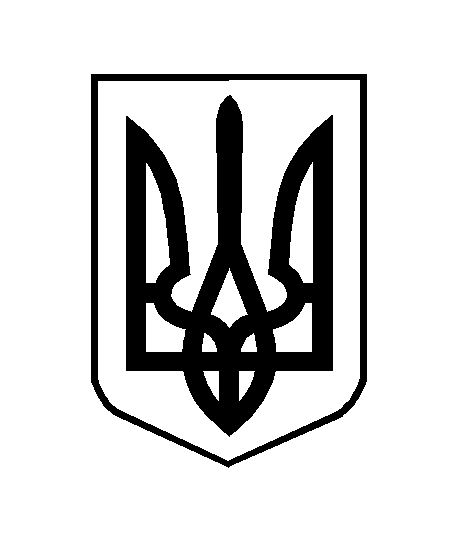 